Муниципальное бюджетное общеобразовательное учреждение Булатовская средняя общеобразовательная школаРабочая программа по русскому языкудля 2 класса (всего 170 часов в год, 5 часов в неделю)Учитель: Гуришева Н.Н.2021-2022 уч. годПояснительная запискаДанная рабочая программа учебного предмета «Русский язык» для учащихся 2 класса общеобразовательного учреждения разработана на основенормативных документов:Федерального государственного образовательного стандарта начального общего образования, утвержденного приказом №373 Министерства образования и науки Российской Федерации от 06.10.2009г. (с изменениями от 26 ноября 2010 года №1241, от 22 сентября 2011 года №2357, от 18 декабря 2012 года №1060, от 29 декабря 2014 года №1643, от 18 мая 2015 года №507, от 31 декабря 2015 года №1576  Министерства образования и науки Российской Федерации)Основной общеобразовательной программы МБОУ Булатовской СОШ, утвержденной приказом директора от 31.08.2020г. №54Учебного плана МБОУ Булатовской СОШ, утвержденного приказом директора от 31.08.2020г. №54 Календарного учебного графика МБОУ Булатовской СОШ, утвержденного приказом директора от 31.08. 2020г. №54Для реализации данной рабочей программы используется учебно-методический комплекс под редакцией В. П. Канакиной.Цель и задачи изучения предметаЦель: формирование коммуникативной компетенции учащихся: развитие устной и письменной речи, монологической и диалогической речи, а также навыков грамотного, безошибочного письма как показателя общей культуры человека.Задачи:• развивать речь, мышление, воображение школьников, умения выбирать средства языка в соответствии с целями, задачами и условиями общения; • сформировать у младших школьников первоначальные представления о системе и структуре русского языка: лексике, фонетике, графике, орфоэпии, морфемике (состав слова), морфологии и синтаксисе;• сформировать навыки культуры речи во всех её проявлениях, умения правильно писать и читать, участвовать в диалоге, составлять несложные устные монологические высказывания и письменные тексты;• воспитать позитивные эмоционально-ценностные отношения к русскому языку, чувства сопричастности к сохранению его уникальности и чистоты; пробудить познавательный интерес к языку, стремление совершенствовать.Планируемые результаты освоения  учебного предметаПрограмма обеспечивает достижение выпускниками начальной школы определенных личностных, метапредметных и предметных результатов.Предметные результаты1. Формирование первоначальных представлений о единстве и многообразии языкового и культурного пространства России, о языке как основе национального самосознания.2.  Понимание обучающимися того, что язык представляет собой явление национальной культуры и основное средство человеческого общения; осознание значения русского языка как государственного языка Российской Федерации, языка межнационального общения.3. Сформированность позитивного отношения к правильной устной и письменной речи как показателям общей культуры и гражданской позиции человека.4. Овладение первоначальными представлениями о нормах русского языка (орфоэпических, лексических, грамматических, орфографических, пунктуационных) и правилах речевого этикета. 5. Формирование умения ориентироваться в целях, задачах, средствах и условиях общения, выбирать адекватные языковые средства для успешного  решения  коммуникативных задач при составлении несложных монологических высказываний и письменных текстов.6. Осознание безошибочного письма как одного из проявлений собственного уровня культуры, применение орфографических правил и правил постановки знаков препинания при записи собственных и предложенных текстов. Владение умением проверять написанное.7. Овладение учебными действиями с языковыми единицами и формирование умения использовать знания для решения познавательных, практических и коммуникативных задач.8. Освоение первоначальных научных представлений о системе и структуре русского языка: фонетике и графике, лексике, словообразовании (морфемике), морфологии и синтаксисе; об основных единицах языка, их признаках и особенностях употребления в речи.9. Формирование умений  опознавать и анализировать основные единицы языка, грамматические категории языка, употреблять языковые единицы адекватно ситуации речевого общения.Личностные результаты1. Формирование чувства гордости за свою Родину, российский народ и историю России; осознание своей этнической и национальной принадлежности, формирование ценностей многонационального российского общества; становление гуманистических и демократических ценностных ориентаций.2. Формирование целостного, социально ориентированного взгляда на мир в его органичном единстве и разнообразии природы, народов, культур и религий.3. Формирование уважительного отношения к иному мнению, истории и культуре других народов.4. Овладение начальными навыками адаптации в динамично изменяющемся и развивающемся мире.5. Принятие и освоение социальной роли обучающегося, развитие мотивов учебной деятельности и формирование личностного смысла учения.6. Развитие самостоятельности  и личной ответственности за свои поступки, в том числе в информационной деятельности, на основе представлений о нравственных нормах, социальной справедливости и свободе.7. Формирование эстетических потребностей, ценностей и чувств.8. Развитие этических чувств, доброжелательности и эмоционально-нравственной отзывчивости, понимания и сопереживания чувствам других людей.9. Развитие навыков сотрудничества со взрослыми и сверстниками в различных социальных ситуациях, умения не создавать конфликтов и находить выходы из спорных ситуаций.10. Формирование установки на безопасный, здоровый образ жизни, мотивации к творческому труду, к работе на результат, бережному отношению к материальным и духовным ценностям. Метапредметные результаты1. Овладение способностью принимать и сохранять цели и задачи учебной деятельности, поиска средств её осуществления.2. Формирование умения планировать, контролировать и оценивать учебные действия в соответствии с поставленной задачей и условиями её реализации, определять наиболее эффективные способы достижения результата.3. Использование знаково-символических средств представления информации.4. Активное использование речевых средств и средств для решения коммуникативных и познавательных задач.5. Использование различных способов поиска (в справочных источниках), сбора, обработки, анализа, организации, передачи и интерпретации информации.6. Овладение навыками смыслового чтения текстов различных стилей и жанров в соответствии с целями и  адачами: осознанно строить речевое высказывание в соответствии с задачами коммуникации и составлять тексты в устной и письменной формах.7. Овладение логическими действиями сравнения, анализа, синтеза, обобщения, классификации по родовидовым признакам, установления аналогий и причинно-следственных связей, построения рассуждений, отнесения к известным понятиям.8. Готовность слушать собеседника и вести диалог, признавать возможность существования различных точек зрения и права каждого иметь свою, излагать своё мнение и аргументировать свою точку зрения и оценки событий.9. Определение общей цели и путей её достижения; умение договариваться о распределении функций и ролей в совместной деятельности; осуществлять взаимный контроль в совместной деятельности, адекватно оценивать собственное поведение и поведение окружающих.10. Готовность конструктивно разрешать конфликты посредством учёта интересов сторон и сотрудничества.11. Овладение начальными сведениями о сущности и особенностях объектов, процессов и явлений действительности в соответствии с содержанием учебного предмета «Русский язык».12. Овладение базовыми предметными и межпредметными понятиями, отражающими существенные связи и отношения между объектами и процессами.13. Умение  работать в материальной и информационной среде начального общего образования (в том числе с учебными моделями) в соответствии с содержанием учебного предмета «Русский язык».Содержание учебного предметаНаша речь (4 ч.)Язык и речь, их значение в жизни. Речь — главный способ общения людей. Язык — средство общения. Воспроизведение и уточнение сведений о видах речи (слушание, говорение, чтение, письмо, внутренняя речь). Особенности устной, письменной и внутренней речи.Текст (5 ч.)Текст. Сопоставление текста и отдельных предложений, не объединенных общей темой. Тема и главная мысль текста. Связь между предложениями в тексте. Заголовок. Общее представление о структуре текста и выражение ее в плане. Красная строка в тексте.Текст. Тема и главная мысль текста. Части текста. Связь по смыслу предложений в тексте. Озаглавливайте текста и его частей.Общее представление о типах текста: повествование, описание, рассуждение. Обучение составлению повествовательного и описательного текстов, текста-рассуждения.Изложение. Изложение повествовательного текста по вопросам под руководством учителя.Сочинение. Составление небольшого текста по сюжетному рисунку, по опорным словам, по определенной теме из жизни детей, об их играх, увлечениях и его запись под руководством учителя.Речевая этика: сфера употребления, типовые ситуации использования слов просьбы, благодарности, приветствия, прощания. Написание поздравительной открытки.Предложение (12 ч.)Предложение как единица речи. Членение речи на предложения. Роль предложений в речи. Наблюдение над значением предложений, различных по цели высказывания и интонации (без терминологии), интонирование предложений. Логическое ударение в предложении. Оформление предложений в устной речи и на письме в прозаических и стихотворных текстах. Диалог и монолог. Пунктуационное оформление диалогической речи и соответствующая ему интонационная окраска устного диалога.Главные и второстепенные члены предложения, их назначение. Основа предложения. Подлежащее и сказуемое — главные члены предложения. Способы определения подлежащего и сказуемого в» предложении. Связь слов в предложении. Упражнение в распознавании главных и второстепенных членов предложения. Распространенные и нераспространенные предложения. Вычленение из предложения пар слов, связанных по смыслу. Распространение предложений второстепенными членами. Составление предложений по данному подлежащему (сказуемому), из набора слов, по опорным словам, схеме, рисунку, демонстрационной картине, заданной теме и их запись.Слова, слова, слова… (22 ч.)Слово и его значение. Общее представление о лексическом значении слова. Слово — общее название многих однородных предметов. Тематические группы слов. Однозначные и многозначные слова. Прямое и переносное значения слов. Синонимы. Антонимы. Наблюдение над употреблением в речи однозначных, и многозначных слов, антонимов, синонимов, выбор нужного и точного слова, соответствующего предмету мысли. Работа со словарями учебника (толковым, орфоэпическим, орфографическим, словарем синонимов и антонимов).Родственные слова. Однокоренные слова (общее представление). Корень слова как значимая часть слова (общее представление). Формирование умения распознавать однокоренные слова, отличать их от внешне сходных слов (горе — гора, смелый — храбрый) и форм слов (тропа, к тропе, у тропы). Упражнение в распознавании корня в слове, подборе однокоренных слов, в наблюдении над единообразным написанием корня в однокоренных словах.Слово, слог, ударение. Уточнение представлений о слове и слоге как минимальной произносительной единице, о слогообразующей роли гласной. Ударение, смыслоразличительная роль ударения. Наблюдение над разноместностью и подвижностью русского ударения. Использование свойств подвижности для проверки безударных гласных, проверяемых ударением. Совершенствование навыка определять в слове слоги, обозначать ударение, распознавать ударные и безударные слоги. Упражнение в правильном орфоэпическом произношении слов (алфавит, багеты, магазин, торты и др.). Работа с орфоэпическим словарем.Перенос слов. Правила переноса слов с одной строки на другую. Упражнение в переносе слов.Звуки и буквы. ( 33 ч.)Звуки и буквы. Уточнение представлений о звуках и буквах русского языка. Условное обозначение звуков речи. Сопоставление звуковых и буквенных обозначений слов. Звуко-буквенный разбор слов. Алфавит, его значение. Уточнение представлений об алфавите. Алфавитное расположение слов в словарях, справочниках, энциклопедиях. Основные признаки гласных звуков, их смыслоразличительная роль в слове. Соотношение гласных звуков и букв, обозначающих гласные звуки. Определение роли гласных букв в слове. Слова с буквой э. Ознакомление со словарем иностранных слов.Обозначение гласных звуков буквами в ударных и безударных слогах в корне однокоренных слов и форм одного и того же слова. Особенности проверяемого и проверочного слов. Введение правила.  Способы проверки написания гласной в безударном слоге корня. Слова с безударной гласной, не проверяемой ударением. Общее представление об орфограмме. Работа с орфографическим словарем.Основные признаки согласных звуков, их смыслоразличительная роль в слове. Буквы, обозначающие согласные звуки. Согласный звук [й'] и буква «и краткое». Двойные согласные буквы. Произношение и написание слов с двойными согласными. Твердые и мягкие согласные звуки, способы обозначения их на письме гласными буквами и мягким знаком. Правописание слов с мягким знаком. Буквосочетания чк, чн, щн, нч, нщ, произношение и написание слов с этими буквосочетаниями. Шипящие согласные звуки, обозначение шипящих звуков буквами. Правописание слов с буквосочетаниями жи — ши, ча — ща, чу — щу.Разделительный мягкий знак, его роль в слове. Правописание слов с разделительным мягким знаком.Глухие и звонкие согласные звуки. Обозначение буквами парных по глухости-звонкости согласных звуков в конце слова и перед согласным. Особенности проверяемого и проверочного слов. Способы проверки написания глухих и звонких согласных в конце слова и перед согласным в корне слова. Введение правила. Сопоставление правил обозначения буквами гласных в безударном слоге корня и парных по глухости-звонкости согласных в конце слова и перед согласным в корне слова. Упражнение в правописании гласных и согласных в корне однокоренных слов и форм одного и того же слова. Правописание буквосочетаний с шипящими звуками  ЖИ-ШИ,ЧУ-ЩУ, ЧА-ЩА (29 ч.)Буквосочетания ЖИ-ШИ,ЧУ-ЩУ, ЧА-ЩА. Звонкие и глухие согласные звуки. Звонкие и глухие согласные звуки. Разделительный Ь.Части речи. (47)Слова — названия предметов, признаков предметов, действий предметов, их отнесенность к определенной части речи. Имя существительное как часть речи (ознакомление с лексическим значением имени существительного и вопросами, на которые отвечает эта часть речи). Роль имен существительных в речи. Одушевленные и неодушевленные имена существительные (общее представление), упражнение в их распознавании. Собственные и нарицательные имена существительные (общее представление). Заглавная буква в именах собственных (фамилиях, именах, отчествах людей, кличках животных, названиях стран,  городов, деревень, рек, озер и др.). Правописание собственных имен существительных. Число имен существительных. Изменение имен существительных по числам. Употребление имен существительных только в одном числе (ножницы, молоко). Формирование умения воспроизводить лексическое значение имен существительных, различать имена существительные в прямом и переносном значении, имена существительные близкие и противоположные по значению. Совершенствование навыка правописания имен существительных с изученными орфограммами.Глагол как часть речи (ознакомление с лексическим значением глагола и вопросами, на которые отвечает эта часть речи). Роль глаголов в речи. Число глаголов. Изменение глаголов по числам. Правописание глаголов с частицей не. Глаголы в прямом и переносном значении, глаголы близкие и противоположные по значению. Имя прилагательное как часть речи (ознакомление с лексическим значением имени прилагательного и вопросами, на которые отвечает эта часть речи). Роль имен прилагательных в речи. Связь имени прилагательного с именем существительным в предложении и в словосочетании. Единственное и множественное число имен прилагательных. Изменение имен прилагательных по числам. Имена прилагательные в прямом и переносном значении, имена прилагательные близкие и противоположные по значению. Местоимение как часть речи. Общее представление о личных местоимениях. Роль местоимений в речи. Предлог как часть речи. Роль предлогов в речи. Раздельное написание наиболее распространенных предлогов (в, на, из, к, от, на, с, у, над, под) с именами существительными. Упражнение в распознавании предлогов, в правильном употреблении их с именами существительными, в правописании предлогов с именами существительными.Повторение ( 18 ч.) Речь устная и письменная. Текст. Предложение. Главные и второстепенные члены предложения. Части речи. Звуки и буквы. Алфавит. Способы обозначения буквами гласных и согласных звуков в слове. Правописание слов с изученными орфограммами. Лексическое значение слова. Синонимы. Антонимы.  Однозначные и многозначные слова. Прямое и переносное значение слов. Смысловой, звуковой, звуко-буквенный анализ слов.Резерв 1 чТематическое планированиеПрограмма рассмотрена 	на заседании ШМО учителей начальных классов Протокол №   1 от 28.08.2021г.Принята на заседании педагогического совета Протокол №   1 от  30 августа 2021г.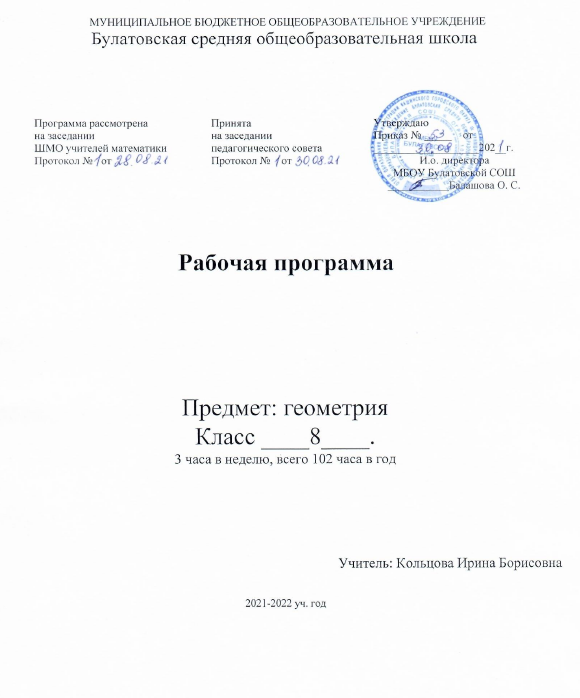 № Содержание( тема)Планируемые результаты (предметные)Планируемые результаты (личностные и метапредметные)Планируемые результаты (личностные и метапредметные)Планируемые результаты (личностные и метапредметные)Планируемые результаты (личностные и метапредметные)Дата № Содержание( тема)Планируемые результаты (предметные)Личностные УУДПознавательные УУДКоммуникативные УУДРегулятивные УУДДата 1.Знакомство с учебником. Какая бывает речь? Уметь ориентироваться в учебнике, знать систему условных обозначений и правила работы с ней.Делать выводы о значении речи в жизни человека.Работать по учебнику, пользуясь условными обозначениями.Уметь договариваться и приходить к общему решению.Планировать совместно с учителем своидействия.2.Что можно узнать о человеке по его речи?Знать, что речь является источником информации о человеке; уметь употреблять в речи «вежливые» слова.Оценивать  поступки с точки зрения общепринятых правил «доброго», «правильного» поведения.Делать выводы о значении речи в жизни человека.Анализировать и делать выводы.Обнаруживать и формулировать учебную проблему.3Как отличить диалог от монолога?Уметь различать монолог от диалога и понимать осознанность их употребленияОценивать  поступки с точки зрения общепринятых правил «доброго», «правильного» поведения.Различать диалог и монолог.Сотрудничать с одноклассниками при выполнении учебной задачи.Аргументировать свою позицию.4Контрольное списываниеПроверить и систематизировать знания по теме «Наша речь»Оценивать результаты своей деятельности.Использовать знания по теме в новых условиях.Обнаруживать и формулировать учебную проблему совместно с учителем.Оценивать результаты своей деятельности.5Что такое текст?Знать признаки текста. Уметь определять тему текста.Осознавать роль языка и речи в жизни человека.Различать предложение и группу предложений.Аргументировать свою позицию.Соотносить результат своей деятельности с целью и оценивать его.6Что такое тема и главная мысль текста?Научатся определять тему и главную мысль текста.Осознавать роль языка и речи в жизни человека.Определять тему, главную мысль текста.Уметь приходить к общему решению.Способность к мобилизации сил и энергии, к волевому усилию, к преодолению трудностей.7Части текста.Уметь выделять в тексте начало, основную часть и концовку.Устанавливать  связь между целью учебной деятельности и её мотивом.Выделять части текста.Обнаруживать и формулировать учебную проблему совместно с учителем.Волевая саморегуляция. Прогнозирование результата.8Диктант.Уметь самостоятельно работать, оформлять предложение, писать слова с сочетаниями ЖИ – ШИ, ЧА – ЩА, ЧУ – ЩУ.Устанавливать  связь между целью учебной деятельности и её мотивом.Самостоятельно анализировать слово и выбирать нужный вариант его описания.Умение слушать и понимать речь других.Осознание качества и уровня усвоения материала, оценка результатов работы.9Работа над ошибками.Уметь исправлять ошибки, и развивать  орфографическую зоркость.Устанавливать связь между целью учебной деятельности и её мотивом.Самостоятельно анализировать слово и выбирать нужный вариант его описания.Умение слушать и понимать речь других.Осознание качества и уровня усвоения материала, оценка результатов работы.10Что такое предложение?Уметь определять признаки предложения, правила постановки знаков препинания в конце предложения.Осознавать роль языка и речи в жизни человека.Различать группу предложения и группу слов, оформлять предложение на письме.Обнаруживать и формулировать учебную проблему совместно с учителем.Уметь высказывать своё предположение на основе работы с материалом учебника.11Как из слов составить предложение?Уметь составлять из слов предложение, находить главное по смыслу слово в предложении.Осознавать роль языка и речи в жизни человека.Составлять предложения, читать их, делать логическое ударение.Сотрудничать с учителем и сверстниками.Анализировать, делать выводы, сравнивать.12Контрольное списывание. Уметь грамотно списывать, и каллиграфически писать.Осознавать роль языка и речи в жизни человека.Списывать текст, проговаривать его по слогам.Уметь с достаточной полнотой и точностью выражать свои мысли .Принимать и сохранять учебную задачу.13Что такое главные члены предложения?Знать термины «главные члены», «основа предложения»; уметь находить главные члены предложения и его основу.Устанавливать связь между целью учебной деятельности и её мотивом.Находить основу и второстепенные члены предложения.Уметь слушать и понимать речь других.Уметь высказывать своё предположение на основе работы с материалом учебника.14Что такое второстепенные члены предложения?Знать термин «второстепенные члены предложения»; научатся находить второстепенные члены предложения.Устанавливать  связь между целью учебной деятельности и её мотивом.Находить второстепенные члены предложения, дополнять основу второстепенными членами.Уметь работать в паре, группе; выполнять различные роли (лидера, исполнителя)Способность к мобилизации сил и энергии, к волевому усилию, к преодолению трудностей.15Подлежащее и сказуемое – главные члены предложения.Знать термины «подлежащее» и «сказуемое»; уметь находить подлежащее и сказуемое в предложении.Осознавать роль языка и речи в жизни человека.Находить главные члены предложения.Уметь работать в паре, группе; выполнять различные роли (лидера, исполнителя)Прогнозировать – предвосхищение результата и уровня усвоения знаний.16Что такое распространённые и нераспространённые члены предложения?Знать  понятия «и распространённое» и «нераспространённое» предложение; уметь находить в предложении подлежащее и сказуемое.Устанавливать  связь между целью учебной деятельности и её мотивом.Различать распространённые и нераспространённые предложения.Уметь слушать и понимать речь других.Планировать – определение последовательности промежуточных целей с учётом конечного результата.17Как установить связь слов  в предложении?Уметь задавать вопросы к словам в предложении.Осознавать роли языка и речи в жизни человека.Устанавливать связь слов в предложении, ставить вопрос от главного к зависимому.Уметь оформлять свои мысли в устной и письменной форме .Уметь проговаривать последовательность действий на уроке.18Развитие речи. Обучающее сочинение по картине.Уметь письменно излагать свои мысли.Уметь осознавать роль языка и речи в жизни людей.уметь строить предложения, излагая свои мысли.Уметь с достаточной полнотой и точностью выражать свои мысли .Уметь определять  и формулировать цель деятельности на уроке.19Анализ сочинений.Уметь выполнять работу над ошибками, допущенными в сочинении; проверять знания по теме «Предложение».Осознавать роль языка и речи в жизни человека.Находить, анализировать и исправлять свои ошибки.Уметь слушать и понимать речь других.Делать выводы, сравнивать.20Что такое лексическое значение слова?Знать понятие « лексическое значение слова».Осознавать роль языка и речи в жизни человека.Определять лексическое значение слов.Управлять поведением партнёра – контроль, коррекция, оценка его действий.Прогнозировать результат. Осознание качества и уровня усвоения материала.21Контрольный диктант.уметь писать слова с орфограммами, правильно оформлять работу.Осознавать роль языка и речи в жизни человека.замечать и правильно записывать слова с орфограммамиУметь слушать и понимать речь других.Способность к мобилизации сил и энергии, к волевому усилию, к преодолению трудностей.22Работа над ошибками.Уметь классифицировать и исправлять ошибки.Устанавливать связь между целью учебной деятельности и её мотивом.Классифицировать ошибки по орфограммам.Уметь аргументировать своё предположение.Оценивать результатов работы.23Что такое лексическое значение слова?Знать понятие « лексическое значение слова».Осознавать роль языка и речи в жизни человека.Определять лексическое значение слов.Управлять поведением партнёра – контроль, коррекция, оценка его действий.Прогнозировать результат. Осознавать качества и уровень усвоения материала.24Что такое однозначные и многозначные слова?Знать понятие «многозначные слова»; развивать речь; пополнять словарный запас учащихся.Осознавать роль языка и речи в жизни человека.Различать однозначные и многозначные слова.Уметь слушать и понимать речь других.Контроль в форме сличения способа действия и его результата.25Что такое прямое и переносное значение многозначных слов?Знать понятия « прямое» и «переносное» значение слова; развивать речь; пополнять словарный запас учащихся.Устанавливать  связь между целью учебной деятельности и её мотивом.Различать прямое и переносное значение слов.Уметь с достаточной полнотой и точностью выражать свои мысли .Волевая саморегуляция.26Что такое синонимы?Знать  термин «синонимы»;  пополнят словарный запас слов.Осознавать роль языка и речи в жизни человека.Различать оттенки значений синонимов.Уметь работать в паре, группе.Формулировать проблему с .27,28Что такое антонимы?Знать термин «антонимы»;  развивать речь; пополнят словарный запас.Установление учащимися связи между целью учебной деятельности и её мотивом.Находить в тексте антонимы. Употреблять их в речи.Уметь оформлять свои мысли в устной и письменной форме.Прогнозировать результата.29Что такое родственные слова?Познакомятся с понятием «родственные слова», с признаками однокоренных слов; видеть и образовывать родственные слова;Осознание роли языка и речи в жизни человека.Находить в тексте и образовывать родственные слова, употреблять их в речи.Умение мысли в соответствии с задачами и условиями коммуникации.Способность к мобилизации сил и энергии, к волевому усилию, к преодолению трудностей.30Контрольный диктант.Проверить навыки грамотного письма, умение правильно оформлять работу.Осознание роли языка и речи в жизни человека.Находить в тексте орфограммы и правильно писать слова с ними.Уметь слушать и понимать речь других.Осознание качества и уровня усвоения материала – оценка деятельности.31Работа над ошибками.Уметь классифицировать и исправлять ошибки.Нравственно-этическая ориентация.Классифицировать ошибки по орфограммам.Уметь аргументировать своё предположение.Уметь составлять план и последовательность действий на уроке.32Что такое родственные слова?Познакомятся с понятием «родственные слова», с признаками однокоренных слов; видеть и образовывать родственные слова;Осознание роли языка и речи в жизни человека.Находить в тексте и образовывать родственные слова, употреблять их в речи.Умение мысли в соответствии с задачами и условиями коммуникации.Способность к мобилизации сил и энергии, к волевому усилию, к преодолению трудностей.33,34Что такое корень слова? Что такое однокоренные слова?Познакомятся  с понятиями «корень», «однокоренные слова»; научатся находить в словах корень, образовывать однокоренные слова;Умение осознавать роль языка и речи в жизни людей.Находить в словах корень образовывать однокоренные слова, употреблять их в речи.Уметь с достаточной полнотой и точностью выражать свои мысли.Уметь определять  и формулировать цель деятельности на уроке с помощью учителя.35Какие бывают слоги?уметь делить слова на слоги.Осознание роли языка и речи в жизни человека.Делить слова на слоги.Уметь работать в паре, группе.Способность к мобилизации сил и энергии, к волевому усилию, к преодолению трудностей.36,37Как определить ударный слог?Уметь ставить ударение.Установление учащимися связи между целью учебной деятельности и её мотивом.Находить в словах ударный слог.Уметь оформлять свои мысли в устной и письменной форме (на уровне предложения или небольшого текста).Прогнозировать результата.38Обучающее сочинение по серии картинок.Уметь излагать письменную речь.Нравственно-этическая ориентация.Писать сочинения по серии картинок.Строить сообщения в устной и письменной форме.Анализировать, делать выводы, сравнивать.39Работа над ошибкамиПроверят знания по теме «Слово».Осознание роли языка и речи в жизни человека.Уметь осознанно и произвольно строить своё речевое высказывание.Оформлять свои мысли письменно.Контроль в форме сличения способа действия и его результата.40Как переносить слова с одной строки на другую? Словарный диктант.Научатся правильно переносить слова.Уметь осознавать роль языка и речи в жизни людей.Переносить слова с одной строки  на другую.Планирование учебного сотрудничества.Уметь определять  и формулировать цель деятельности на уроке с помощью учителя.41Как переносить слова с одной строки на другую?Уметь правильно переносить слова.Уметь осознавать роль языка и речи в жизни людей.Переносить слова с одной строки  на другую.Планирование учебного сотрудничества.Умение определять  и формулировать цель деятельности на уроке с помощью учителя.42Контрольный диктант.Научатся проверять изученными орфограммами.Осознание роли языка и речи в жизни человека.Видеть в словах орфограммы.Умение слушать и понимать речь других.Осознание качества и уровня усвоения материала – оценка деятельности.43Работа над ошибками.Научатся  исправлять ошибки.Умение осознавать роль языка и речи в жизни людей.Объяснять допущенные ошибки, исправлять ихУмение с достаточной полнотой и точностью выражать свои мысли.Оценка результатов работы.44Как различать звуки и буквы?Обобщат знания о буквах и звуках; научатся различать звуки буквы.Установление учащимися связи между целью учебной деятельности и её мотивом.Различать звуки и буквы, записывать транскрипцию слов.Управление поведением партнераПрогнозирование результата.45 46Как мы используем алфавит?Повторят  порядок букв в алфавите, названия букв, записывать слова в алфавитном порядке.Осознание роли языка и речи в жизни человека.Называть буквы, записывать слова в алфавитном порядке.Строить сообщения в устной и письменной форме.Анализировать, делать выводы, сравнивать.47Какие слова пишутся с заглавной буквы?Обобщат знания учащихся об употреблении большой буквы в именах собственных.Установление учащимися связи между целью учебной деятельности и её мотивом.Писать имена собственные с большой буквы.Умение оформлять свои мысли в устной и письменной форме.Коррекция, оценка48Как определить гласные звуки?Различать гласные и согласные звуки, обозначать гласные звуки на письме.Нравственно-этическая ориентация.Видеть гласные звуки в словах, правильно обозначать их буквами.Умение слушать и понимать речь других.Анализировать, делать выводы, сравнивать.49Контрольный диктант.Писать и оформлять предложения, правильно писать слова со знакомыми орфограммами.Осознание роли языка и речи в жизни человека.Уметь писать и оформлять предложения, правильно писать слова со знакомыми орфограммамиУмение слушать и понимать речь других.Контроль в форме сличения способа действия и его результата.50Работа над ошибками.Научатся  исправлять ошибки.Осознание роли языка и речи в жизни человека.Объяснять допущенные ошибки, исправлять ихУмение слушать и понимать речь других.Уметь точно отвечать на вопросы.51,55Правописание слов с безударным гласным звуком в корне. Находить безударные гласные в корне и проверять безударные гласные в корне;Установление учащимися связи между целью учебной деятельности и её мотивом.Различать формы слова и однокоренные слова, видеть орфограмму в слове.Постановка вопроса-инициативное сотрудничествоУметь точно отвечать на вопросы.56-58Правописание слов с непроверяемыми безударными гласными звуками в корне. Проверять безударные гласные в корне;Нравственно-этическая ориентация.Видеть орфограмму в слове, проверять безударные гласные в коне слова.Умение слушать и понимать речь других.Планирование – определение последовательности промежуточных целей с учётом конечного результата.59Развитие речи. Обучающее сочинение.Оформлять свои мысли на письме, видеть орфограммы и грамотно писать слова.Осознание роли языка и речи в жизни человека.Писать сочинение, видеть орфограмму в слове, грамотно писать.Строить сообщения в устной и письменной форме.Анализировать, делать выводы, сравнивать.60Диктант.Видеть орфограммы и грамотно писать слова.Осознание роли языка и речи в жизни человека.Уметь писать и оформлять предложения, правильно писать слова со знакомыми орфограммамиПланирование учебного сотрудничества.Контроль в форме сличения способа действия и его результата.61Работа над ошибками.Уметь работать над  ошибками.Умение осознавать роль языка и речи в жизни людей.Объяснять допущенные ошибки, исправлять ихПланирование учебного сотрудничества.Оценка результатов работы.62Как определить согласные звуки?Повторят изученный материал по теме «Согласные звуки».Осознание роли языка и речи в жизни человека.Различать гласные и согласные звуки.Умение работать в паре, группе.Способность к мобилизации сил и энергии, к волевому усилию, к преодолению трудностей.63,64Согласный звук [Й] и буква И краткое.Познакомятся  с особенностями буквы Й.Установление учащимися связи между целью учебной деятельности и её мотивом.Слышать звук [Й] и обозначать его буквами Й, Е, Ё, Ю, Я.Умение работать в паре, группе.Прогнозирование результата.65Слова с удвоенными согласными.Познакомятся с правописанием слов с удвоенными согласными.Умение осознавать роль языка и речи в жизни людей.Слышать слова с удвоенной согласной в корне, правильно обозначать их на письме.Умение с достаточной полнотой и точностью выражать свои мысли в соответствии с задачами урока и условиями коммуникации.Умение определять  и формулировать цель деятельности на уроке с помощью учителя.66Развитие речи.Работа с деформированным текстом Выражать свою мысль письменно и устно.Нравственно-этическая ориентация.Составлять рассказ по картинке.Строить сообщения в устной и письменной форме.Анализировать, делать выводы, сравнивать.67Наши проекты. И в шутку и в серьёз.Научатся проектной деятельности; прививать интерес к русскому языку.Осознание роли языка и речи в жизни человека.Решать логические задачи по русскому языку.Строить сообщения в устной и письменной форме.Способность к мобилизации сил и энергии, к волевому усилию, к преодолению трудностей.68,69Твёрдые и мягкие согласные звуки и буквы для их обозначения.Знать  способы обозначения мягкости согласных звуков на письме.Осознание роли языка и речи в жизни человека.Обозначать мягкость согласных звуков на письме.Умение слушать и понимать речь других.Способность к мобилизации сил и энергии, к волевому усилию, к преодолению трудностей.70,71Как обозначить мягкость согласного звука на письме?Знать способы обозначения мягкости согласных  на письме.Умение осознавать роль языка и речи в жизни людей.Обозначать мягкость согласных звуков на письме.Умение с достаточной полнотой и точностью выражать свои мысли .Умение определять  и формулировать цель деятельности на уроке с помощью учителя.72-73Правописание мягкого знака в конце и середине слова перед другими согласными.Знать способы обозначения мягкости согласных на письме при помощи буквы Ь.Установление учащимися связи между целью учебной деятельности и её мотивом.Обозначать мягкость согласных звуков на письме.Строить сообщения в устной и письменной форме.Умение осуществлять действие по образцу и заданному правилу.74Наши проекты. Пишем письмо.Познакомятся с понятием «письмо», правилами его написания.Умение осознавать роль языка и речи в жизни людей.Письменно излагать свои мысли, писать письма.Строить сообщения в устной и письменной форме.Оценка результатов работы.75Контрольный диктант.Повторят усвоение изученных тем.Умение осознавать роль языка и речи в жизни людей.Определять орфограмму и правильное написание слов.Умение слушать и понимать речь других.Контроль в форме сличения способа действия и его результата.76Работа над ошибками.Видеть, анализировать и исправлять ошибки.Нравственно-этическая ориентация.Анализировать ошибки, классифицировать их по орфограммам.Умение с достаточной полнотой и точностью выражать свои мысли Оценка результатов работы.77Обобщающий урок.Использовать полученные знания в нестандартных условиях.Умение осознавать роль языка и речи в жизни людей.Применять знания для решения нестандартных задач.Строить сообщения в устной и письменной форме.Оценка результатов работы.78Буквосочетания ЧК, ЧН, ЧТ, ЩН, НЧ.Научатся правописанию слов с сочетаниями ЧК, ЧН, ЧТ, ЩН, НЧ; учить определять орфограмму в слове; развивать мышление.Установление учащимися связи между целью учебной деятельности и её мотивом.Писать в словах сочетания ЧК, ЧН, ЧТ, ЩН, НЧ;Планирование учебного сотрудничества.Находить в чужой и собственной работе орфографические ошибки.79Развитие речи. Обучающее изложение.Определять тему текста, пересказывать содержание текста с опорой на вопросы плана;  устанавливать связь между предложениями; развивать речь.Осознание роли языка и речи в жизни человека.Пересказывать содержание текста с опорой на вопросы; определять тему и главную мысль текста; находить в словах изученные орфограммы.Строить сообщения в устной и письменной форме.Анализировать, делать выводы, сравнивать.80Повторение темы «Твёрдые и мягкие согласные».Обобщат знания о написании мягких и твёрдых согласных;Установление учащимися связи между целью учебной деятельности и её мотивом.Находить в словах изученные орфограммы.Строить сообщения в устной и письменной форме.Анализировать, делать выводы, сравнивать.81Наши проекты. Рифма.Научатся проектной деятельности.Умение осознавать роль языка и речи в жизни людей.Выбирать способы решения, соотносить задания с изученными темамиРаботать в парах, группах;участвовать в обсужденииПланировать свои действия в соответствии с поставленной задачей и условиями её реализации82,83Буквосочетания ЖИ –ШИ, ЧА – ЩА, ЧУ – ЩУ.Научатся правописанию слов с сочетаниями ЖИ –ШИ, ЧА – ЩА, ЧУ – ЩУ; .Установление учащимися связи между целью учебной деятельности и её мотивом.Применять правила правописания. Подбирать примеры с определённой орфограммой.Умение с достаточной полнотой и точностью выражать свои мысли.Умение осуществлять действие по образцу и заданному правилу.84Проверь себя «правописание жи-ши, ча-ща, чу-щу»Научатся правописанию слов с сочетаниями ЖИ –ШИ, ЧА – ЩА, ЧУ – ЩУ; развивать орфографическую зоркость.Установление учащимися связи между целью учебной деятельности и её мотивом.Устанавливать аналогииУмение с достаточной полнотой и точностью выражать свои мыслиКонтроль в форме сличения способа действия и его результата.85,86Как отличить звонкие согласные от глухих?Систематизируют  знания учащихся о согласных звуках (звонких и глухих), о произношении этих звуков; способствовать обогащению словарного запаса учащихся.Осознание роли языка и речи в жизни человека.Характеризовать парные звонкие и глухие согласныеРаботать в парах, группах;участвовать в обсужденииАнализировать, делать выводы, сравнивать.87ДиктантПроверят навыки грамотного письма,Умение осознавать роль языка и речи в жизни людей.Находить в словах изученные орфограммы на слух.Умение слушать и понимать речь других.Контроль в форме сличения способа действия и его результата.88Закрепление знаний. Работа над ошибками.Обобщат знания о написании мягких и твёрдых согласных;Нравственно-этическая ориентация.Анализировать ошибки, классифицировать их по орфограммам.Умение с достаточной полнотой и точностью выражать свои мыслиОценка результатов работы.89Проверка парных согласных в корне слова.Познакомятся со способом проверки парных  согласных в корне путём изменения формы слова и путём  подбора однокоренных словУмение осознавать роль языка и речи в жизни людей.Проверять парные звонкие и глухие согласные в корне словаУмение с достаточной полнотой и точностью выражать свои мысли .Умение осуществлять действие по образцу и заданному правилу.90Распознавание проверяемых и проверочных слов. Проверка парных согласных.Распознавать в корне букву, которая требует проверки (орфограмму), и проверять её путём подбора однокоренного проверочного слова.Осознание роли языка и речи в жизни человека.Проверять парные звонкие и глухие согласные в корне словаРаботать в парах, группах;участвовать в обсужденииУмение осуществлять действие по образцу и заданному правилу.91Изложение повествовательного текста.Уметь правильно писать слова с парными звонкими и глухими согласными на конце слова;Умение осознавать роль языка и речи в жизни людей.Пересказывать содержание текста с опорой на вопросы.Строить сообщения в устной и письменной форме.Анализировать, делать выводы, сравнивать.92,93,94Правописание парных звонких и глухих согласных на конце словаНаучатся орфографической зоркости  парных согласных разными способами;Установление учащимися связи между целью учебной деятельности и её мотивом.Проверять парные звонкие и глухие согласные на конце словаРаботать в парах, группах;участвовать в обсужденииУмение осуществлять действие по образцу и заданному правилу.95Изложение повествовательного текста.Уметь правильно писать слова с парными звонкими и глухими согласными на конце слова;Умение осознавать роль языка и речи в жизни людей.Пересказывать содержание текста с опорой на вопросы.Строить сообщения в устной и письменной форме.Анализировать, делать выводы, сравнивать.96Проверка знаний.Уметь правильно писать слова с парными звонкими и глухими согласными на конце и в середине слова; развивать орфографическую зоркость.Установление учащимися связи между целью учебной деятельности и её мотивом.Определять орфограмму и правильное написание слов.Планирование учебного сотрудничестваАнализировать, делать выводы, сравнивать.97Диктант.Уметь правильно писать и контролировать свои записи.Умение осознавать роль языка и речи в жизни людей.Находить в словах изученные орфограммы на слух.Умение слушать и понимать речь других.Контроль в форме сличения способа действия и его результата.98Работа над ошибками . Обобщение изученного материала.Выполнять работу над ошибками, допущенными в тексте диктанта и грамматических заданиях;Нравственно-этическая ориентация.Применять правила правописания.Умение с достаточной полнотой и точностью выражать свои мысли .Оценка результатов работы.99,100,101Правописание слов с разделительным мягким знаком.Познакомятся  с употреблением разделительного мягкого знака и правописание слов с разделительным мягким знаком; на учатся проводить звуко-буквенный анализ слов с разделительным мягким знаком.Осознание роли языка и речи в жизни человека.Сопоставлять произношение и написание словУмение выражать свои мысли в соответствии с задачами урока и условиями коммуникации.Умение осуществлять действие по образцу и заданному правилу.102Разделительный мягкий знак. Обобщение изученного материала.Научатся  правописанию слов с разделительным мягким знаком; учить делать перенос слов с разделительным мягким знаком.Установление учащимися связи между целью учебной деятельности и её мотивом.Писать и переносить слова с разделительным мягким знаком.Строить сообщения в устной и письменной форме.Умение осуществлять действие по образцу и заданному правилу.103Контрольное списывание.Уметь каллиграфически правильно списывать слова и предложения без пропусков, замены и искажения букв; учить делать перенос слов с разделительным мягким знаком.Осознание роли языка и речи в жизни человека.Безошибочно списывать текст с орфографическим проговариванием.Планирование учебного сотрудничества.Анализировать, делать выводы, сравнивать.104Обучающее сочинение «Зимние забавы»Уметь излагать свои мысли на письме; способствовать развитию речи и мышления учащихся; развивать орфографическую зоркость.Осознание роли языка и речи в жизни человека.Писать сочинение, видеть орфограмму в слове, грамотно писать.Строить сообщения в устной и письменной форме.Анализировать, делать выводы, сравнивать.105Проверка знаний.Уметь правильно писать и переносить слова с разделительным мягким знаком, делать звуко-буквенный разбор слова, развивать орфографическую зоркость.Установление учащимися связи между целью учебной деятельности и её мотивом.Соотносить произношение и написание слов.Строить сообщения в устной и письменной форме.Анализировать, делать выводы, сравнивать.106Обобщение изученного материала.Уметь правильно писать и переносить слова с разделительным мягким знаком, делать звуко-буквенный разбор слова, развивать орфографическую зоркость.Уметь осознавать роль языка и речи в жизни людей.Соотносить произношение и написание слов.Работать в парах, группах;участвовать в обсужденииУметь осуществлять действие по образцу и заданному правилу.107,108Что такое части речи?Познакомятся с тремя самостоятельными частями речи: имени существительном, имени прилагательном, глаголе;Осознание роли языка и речи в жизни человека.Использовать специальную терминологиюРаботать в парах, группах;участвовать в обсужденииАнализировать, делать выводы, сравнивать.109Что такое имя существительное?Познакомятся с  понятием  об имени существительном;.Осознание роли языка и речи в жизни человека.Распределять имена существительные в тематические группы предметов.Умение с достаточной полнотой и точностью выражать свои мысли в соответствии с задачами и условиями коммуникацииАнализировать, делать выводы, сравнивать.110Одушевлённые и неодушевлённые имена существительные.Отличать слова, отвечающие на вопрос кто? от слов, отвечающих на вопрос что; находить имена существительные в тексте и подбирать их самостоятельно; классифицировать неодушевлённые имена существительные; вырабатывать навыки грамотного письма.Установление учащимися связи между целью учебной деятельности и её мотивом.Использовать специальную терминологиюУметь с достаточной полнотой и точностью выражать свои мысли в соответствии с задачами урока и условиями коммуникации.Анализировать, делать выводы, сравнивать.111,112,113Собственные и нарицательные имена существительные. Заглавная буква в именах, отчествах и фамилиях людей.Уметь отличать собственные и нарицательные имена существительные, подбирать примеры таких слов самостоятельно; формировать навыки правописания заглавных букв в именах собственныхУметь осознавать роль языка и речи в жизни людей.Использовать специальную терминологиюСтроить сообщения в устной и письменной форме.Уметь осуществлять действие по образцу и заданному правилу.114Заглавная буква в написаниях кличек животных. Развитие речи.Уметь писать с заглавной буквы собственные имена существительные; учить подбирать примеры таких слов самостоятельно;Осознание роли языка и речи в жизни человека.Распознавать собственные имена существительные.Строить сообщения в устной и письменной форме.Анализировать, делать выводы, сравнивать.115Заглавная буква в географических названиях.Писать с заглавной буквы собственные имена существительные; учить подбирать примеры таких слов самостоятельно;Нравственно-этическая ориентация.Распознавать собственные имена существительные.Работать в парах, группах;участвовать в обсужденииАнализировать, делать выводы, сравнивать.116Обучающее изложение.Составлять предложения – ответы на вопросы, определять главную мысль текста; учить устанавливать связь слов в предложении; способствовать развитию речи учащихся; развивать орфографическую зоркость.Осознавать роль языка и речи в жизни человека.Пересказывать содержание текста с опорой на вопросы; определять тему и главную мысль текста; находить в словах изученные орфограммы.Строить сообщения в устной и письменной форме.Анализировать, делать выводы, сравнивать.117Обобщение знаний о написании слов с заглавной буквы.Обобщат знания учащихся об употреблении заглавной буквы в именах собственных; закрепят навыки правописания изученных орфограмм;Уметь осознавать роль языка и речи в жизни людей.Распознавать собственные имена существительные.Работать в парах, группах;участвовать в обсужденииУметь  осуществлять действие по образцу и заданному правилу.118Диктант.Обобщат  знания учащихся об употреблении заглавной буквы в именах собственных; закрепить навыки правописания изученных орфограмм.Уметь осознавать роль языка и речи в жизни людей.Применять правила правописанияУметь слушать и понимать речь других.Контроль в форме сличения способа действия и его результата.119Работа над ошибками.Уметь проводить работу над ошибками, допущенными в тексте диктанта и грамматических заданиях; формировать умение употреблять в письменной речи имена собственные.Нравственно-этическая ориентация.Применять правила правописания.Уметь выражать свои мысли в соответствии с задачами урока и условиями коммуникации.Оценивать результатов работы.120,121,122Единственное и множественное число имён существительных.Познакомятся с понятием об изменении имён существительных по числам; на учатся определять число имён существительныхУмение осознавать роль языка и речи в жизни людей.Изменять имена существительные по числам.Строить сообщения в устной и письменной форме.Уметь осуществлять действие по образцу и заданному правилу.123Обучающее изложение.Уметь составлять предложения – ответы на вопросы, определять главную мысль текста; учить устанавливать связь слов в предложении; развитию речи ; развитию орфографической зоркости.Осознание роли языка и речи в жизни человека.Пересказывать содержание текста с опорой на вопросы; определять тему и главную мысль текста; находить в словах изученные орфограммы.Строить сообщения в устной и письменной форме.Анализировать, делать выводы, сравнивать.124Проверка знаний. Уметь распознавать в речи имена существительные, классифицировать одушевлённые и неодушевлённые имена существительные, собственные и нарицательные, изменять существительные по числам.Установление учащимися связи между целью учебной деятельности и её мотивом.Распознавать в речи имена существительныеСтроить сообщения в устной и письменной форме.Анализировать, делать выводы, сравнивать.125Диктант.Обобщить  знания учащихся об имени существительном; проверить усвоение орфографических навыков на основе изученных тем.Умение осознавать роль языка и речи в жизни людей.Применять правила правописания.Уметь слушать и понимать речь других.Контроль в форме сличения способа действия и его результата.126Работа над ошибками.Уметь выполнять работу над ошибками, допущенными в тексте диктанта и грамматических заданияхНравственно-этическая ориентация.Применять правила правописания.Уметь выражать свои мысли в соответствии с задачами урока и условиями коммуникации.Оценивать результаты работы.127,128,129Что такое глагол?Познакомятся с частью речи – глаголом, его отличительными признаками и ролью в речи.Осознание роли языка и речи в жизни человека.Видеть глаголы в речи, составлять словосочетания с глаголами.Умение с достаточной полнотой и точностью выражать свои мыслиАнализировать, делать выводы, сравнивать.130,131Единственное и множественное число глаголов.Знать  единственное и множественное число глаголов, их отличительные признаки и ролью в речи.Уметь осознавать роль языка и речи в жизни людей.Определять число глаголов.Строить сообщения в устной и письменной форме.Уметь осуществлять действие по образцу и заданному правилу.132Правописание частицы НЕ с глаголами.Научатся правописанию раздельного написания глаголов с частицей НЕ; познакомить их отличительными признаками и ролью в речи.Осознание роли языка и речи в жизни человека.Писать частицу НЕ раздельно с глаголами.Умение с достаточной полнотой и точностью выражать свои мысли .Умение осуществлять действие по образцу и заданному правилу.133Обобщение и закрепление знаний по теме «Глагол».Научатся правописанию раздельного написания глаголов с частицей НЕ; развивать речь.Нравственно-этическая ориентация.Писать частицу НЕ раздельно с глаголами.Умение выражать свои мысли в соответствии с задачами урока и условиями коммуникации.Оценка результатов работы.134Что такое текст-повествование?Познакомятся с понятием текст – повествование, с его отличительными признаками.Осознание роли языка и речи в жизни человека.Распознавать текст – повествование  и выделять его характерные признаки.Строить сообщения в устной и письменной форме.Анализировать, делать выводы, сравнивать.135Проверка знаний.Проверят знания по теме «Глагол».Установление учащимися связи между целью учебной деятельности и её мотивом.Писать частицу НЕ раздельно с глаголами, видеть глаголы в тексте.Строить сообщения в устной и письменной форме.Анализировать, делать выводы, сравнивать.136Что такое имя прилагательное?Познакомятся со словами, обозначающими признаки предметов, отвечающими на вопросы какой? какая? какое? какие?, и их ролью в речи.Осознание роли языка и речи в жизни человека.Находить прилагательные в тексте.Умение выражать свои мыслиАнализировать, делать выводы, сравнивать.137Связь имени прилагательного с именем существительным.Знать смысловое значение имён прилагательных;  связь имени прилагательного с именем существительным.Уметь осознавать роль языка и речи в жизни людей.Устанавливать связь между существительным и прилагательным.Работать в парах, группах;участвовать в обсужденииУметь осуществлять действие по образцу и заданному правилу.138Прилагательные близкие и противоположные по значению.Знать прилагательные – синонимы и прилагательные – антонимы и их роль в речи.Установление учащимися связи между целью учебной деятельности и её мотивом.Подбирать к существительным прилагательные, близкие и противоположные по смыслу.Строить сообщения в устной и письменной форме.Анализировать, делать выводы, сравнивать.139Единственное и множественное число имён прилагательных.Распознавать прилагательные в единственном и множественном числе.Уметь осознавать роль языка и речи в жизни людей.Определять число имени прилагательного.Строить сообщения в устной и письменной форме.Уметь осуществлять действие по образцу и заданному правилу.140Что такое текст – описание?Познакомятся  с понятием текст – описание, с его отличительными признаками.Осознание роли языка и речи в жизни человека.Распознавать текст – описание  и выделять его характерные признаки.Строить сообщения в устной и письменной форме.Анализировать, делать выводы, сравнивать.141Проверка знаний.Проверят знания по теме «Имя прилагательное».Установление учащимися связи между целью учебной деятельности и её мотивом.Устанавливать связь между существительным и прилагательным.Строить сообщения в устной и письменной форме.Анализировать, делать выводы, сравнивать.142Общее понятие о предлоге.Познакомятся с предлогом  как часть речи, его роли в предложении.Уметь осознавать роль языка и речи в жизни людей.Осознавать предлог как часть речи.Владеть диалоговой речи.Уметь осуществлять действие по образцу и заданному правилу.143Раздельное написание предлогов со словами. Писать предлоги раздельно с другими словами в предложении.Уметь осознавать роль языка и речи в жизни людей.Устанавливать связь слов в предложении с помощью предлогов.Уметь слушать и понимать речь других.Уметь осуществлять действие по образцу и заданному правилу.144Восстановление предложений.Анализировать и корректировать предложения с нарушенным порядком слов.Осознавать роль языка и речи в жизни человека.Писать предлоги отдельно от других слов.Работать в парах, группах;участвовать в обсужденииАнализировать, делать выводы, сравнивать.145Проверка знаний.Уметь писать наиболее употребляемые предлоги.Устанавливать связь между целью учебной деятельности и её мотивом.Устанавливать связь слов в предложении с помощью предлогов.Строить сообщения в устной и письменной форме.Анализировать, делать выводы, сравнивать.146Диктант.Уметь писать наиболее употребляемые предлоги раздельно со словами, навыки правописания слов на изученные правила.Уметь осознавать роль языка и речи в жизни людей.Писать предлоги отдельно от других слов.Уметь слушать и понимать речь других.Контроль в форме сличения способа действия и его результата.147Работа над ошибками.Уметь работать над ошибками, допущенными в тексте диктанта и грамматических заданиях; формировать умения находить и исправлять ошибки; повторить и закрепить изученный материал.Нравственно-этическая ориентация.Классифицировать ошибки в соответствии с изученными правилами.Уметь выражать свои мысли в соответствии с задачами урока и условиями коммуникации.Оценивать результатов работы.148,149Что такое местоимение?Знать  местоимении как части речи, его роли в предложении.Уметь осознавать роль языка и речи в жизни людей.Осознавать местоимение как часть речи.Уметь слушать и понимать речь других.Уметь осуществлять действие по образцу и заданному правилу.150Что такое текст – рассуждение?Познакомить  с понятием текст – рассуждение, с его отличительными признаками; развивать речь, коммуникативные навыки.Осознавать роль языка и речи в жизни человека.Распознавать текст – рассуждение  и выделять его характерные признаки.Строить сообщения в устной и письменной форме.Анализировать, делать выводы, сравнивать.151Проверка знанийПроверить  умение писать местоимения.Устанавливать  связь между целью учебной деятельности и её мотивом.Писать местоимения отдельно от других слов.Строить сообщения в устной и письменной форме.Анализировать, делать выводы, сравнивать.152Контрольный диктант.Проверить правописание слов с изученными орфограммами.Уметь осознавать роль языка и речи в жизни людей.Применять правила правописания.Уметь слушать и понимать речь других.Контроль в форме сличения способа действия и его результата.153Работа над ошибками.Уметь находить и исправлять ошибки; повторить и закрепить изученный материал.Нравственно-этическая ориентация.Классифицировать ошибки в соответствии с изученными правилами.Уметь  выражать свои мысли в соответствии с задачами урока и условиями коммуникации.Оценивать результаты работы.154Повторение по теме «Текст».Повторить изученный материал по теме «Текст».Осознавать роль языка и речи в жизни человека.Отличать текст от предложения.Уметь слушать и понимать речь других.Анализировать, делать выводы, сравнивать.155Сочинение по картине.Формировать навыки описания картины.Уметь осознавать роль языка и речи в жизни людей.Соотносить словесные и зрительные образы.Строить сообщения в устной и письменной форме.Умение осуществлять действие по образцу и заданному правилу.156, 157Повторение по теме «Предложение».Повторить изученный материал по теме «Предложение».Устанавливать  связь между целью учебной деятельности и её мотивом.Отличать предложение от группы слов.Уметь выражать свои мысли в соответствии с задачами урока и условиями коммуникации.Анализировать, делать выводы, сравнивать.158Повторение по теме «Слово и его значение».Повторить изученный материал по теме «Слово и его значение».Уметь осознавать роль языка и речи в жизни людей.Распознавать однокоренные слова по двум признакам.Уметь слушать и понимать речь других.Анализировать, делать выводы, сравнивать.158Повторение по теме «Слово и его значение».Повторить изученный материал по теме «Слово и его значение».Уметь осознавать роль языка и речи в жизни людей.Распознавать однокоренные слова по двум признакам.Уметь слушать и понимать речь других.Анализировать, делать выводы, сравнивать.159,160Повторение по теме «Части речи».Повторить изученный материал по теме «Части речи».Осознавать роль языка и речи в жизни человека.Распознавать части речи.Строить сообщения в устной и письменной форме.Анализировать, делать выводы, сравнивать.161Повторение по теме «Звуки и буквы».Повторить изученный материал по теме «Звуки и буквы».Установление учащимися связи между целью учебной деятельности и её мотивом.Проводить фонетический анализ слова.Строить сообщения в устной и письменной форме.Анализировать, делать выводы, сравнивать.162Повторение по теме «Правила правописания».Проверить знания учащихся о правилах правописания.Уметь осознавать роль языка и речи в жизни людей.Применять правила правописания.Уметь слушать и понимать речь других.Анализировать, делать выводы, сравнивать.163Контрольное списывание.Проверить  умение списывать текст без нарушения правил каллиграфического письма, без грамматических ошибок.Уметь осознавать роль языка и речи в жизни людей.Видеть орфограммы в слове.Планировать учебное сотрудничестваКонтроль в форме сличения способа действия и его результата.164 – 169Повторение и закрепление изученного материала.Повторить и закрепить изученный материал; проверят  знания учащихся.Нравственно-этическая ориентация.Применять правила правописания.Планировать учебное сотрудничествоАнализировать, делать выводы, сравнивать.170Обобщение знаний по курсу русского языка 2 класс.Обобщать знания , полученные в процессе изучения отдельных тем, установить связь между ними.Устанавливать  связь между целью учебной деятельности и её мотивом.Использовать полученные знания.Работать в парах, группах;участвовать в обсужденииОценивать результаты работы.